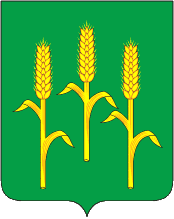 ГОРОДСКАЯ ДУМАМуниципального образования городского поселения«Город Мещовск» Мещовского районаРЕШЕНИЕ15 июля 2020 года                                                                               № 26О внесении изменений в приложение №1 к решению Городской Думы ГП «Город Мещовск» от 04 декабря 2014 года № 55 «Об утверждении схемы избирательных округов для проведения выборов депутатов Городской Думы городского поселения «Город Мещовск»     В соответствии со статьей 18 Федерального закона от 12.06.2002 года №67-ФЗ «Об основных гарантиях избирательных прав и права на участие в референдуме граждан Российской Федерации» и статьей 15 Закона Калужской области от 25.06.2009г. № 556-03 «О выборах в органы местного самоуправления в Калужской области», решением территориальной избирательной комиссии Мещовского района от 29.06.2020г. № 220 «О внесении изменений в приложение № 1 к решению территориальной избирательной комиссии Мещовского района от 06 ноября2014 года № 50 «Об определении схемы избирательных округов для проведения выборов депутатов Городской Думы городского поселения «Город Мещовск» Городская Дума городского поселения «Город Мещовск»РЕШИЛА:     1. Внести в приложение №1 к решению Городской Думы ГП «Город Мещовск» от 04 декабря 2014 года № 55 «Об утверждении схемы избирательных округов для проведения выборов депутатов Городской Думы городского поселения «Город Мещовск» следующие изменения:     - дополнить второй абзац раздела «Мещовский пятимандатный избирательный округ № 1» словами: «улицы Сиреневая, Цветочная, переулки Молодежный, 9 Мая»;     - дополнить второй абзац раздела «Мещовский пятимандатный избирательный округ № 2» словами: «переулок Мишина».     2. Опубликовать настоящее решение в районной газете «Восход» и направить в территориальную избирательную комиссию Мещовского района.Глава городского поселения                                                        Г.Е. Голикова